PageActivityAnswersp.2Think AheadA. 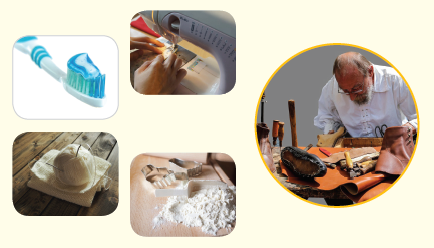 p.2Think AheadB. Draw your own answer. p.3Sentence PatternsA. 1) The shoemaker2) wanted3) to make shoesB. The shoemaker wanted to make shoes. pp.4~5Words to KnowA.1) leather    2) hurry      3) rich4) wake      5) busy      6) coat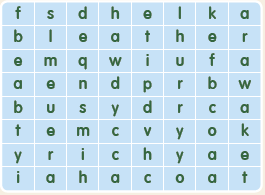 pp.4~5Words to KnowB. 1) leather2) elves3) coats4) happypp.6~7Meet the CharactersA.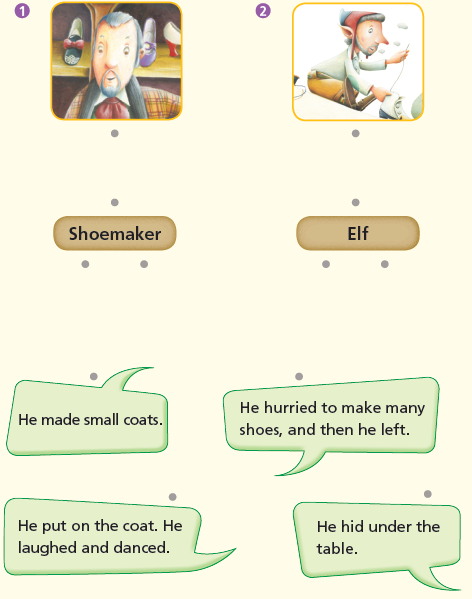 pp.6~7Meet the CharactersB.1) hide2) coatspp.8~11ComprehensionA.1) F2) F3) T4) Fpp.8~11ComprehensionB.1) He cut the leather and went to bed. 2) Because the shoes were already made. 3) Elves4) They put on the coats. pp.8~11ComprehensionC.1) woke, amazed2) returned, songpp.8~11ComprehensionD.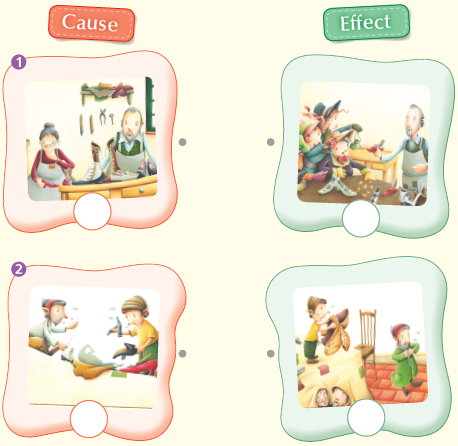 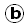 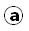 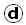 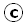 pp.12~13Review QuizA.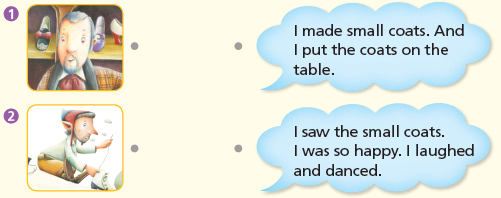 pp.12~13Review QuizB.1) poor2) beside3) Elves4) cold5) done6) busypp.12~13Review QuizC.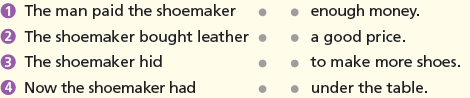 pp.12~13Review QuizD.1) b2) app.12~13Review QuizE. 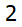 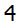 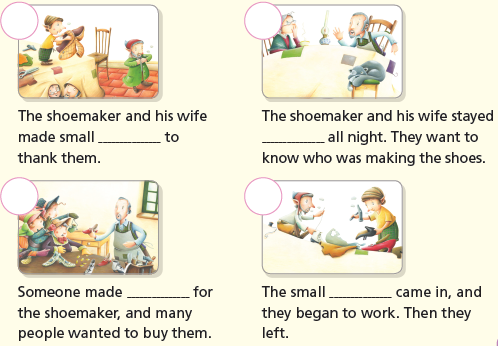 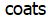 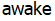 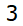 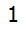 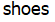 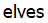  p.15Book Report<Summary>shoemaker, awake, table, sad, money<Lesson>Help